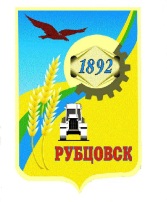 Администрация города Рубцовска Алтайского краяПОСТАНОВЛЕНИЕ25.03.2022 № 800Об утверждении формы проверочного листа (списков контрольных вопросов), применяемого при осуществлении муниципального жилищного контроля в отношении юридических лиц и индивидуальных предпринимателей на территории муниципального образования город Рубцовск Алтайского краяВ соответствии с Федеральным законом от 06.10.2003 № 131-ФЗ       «Об общих принципах организации местного самоуправления в Российской Федерации», Федеральным законом от 31.07.2020 № 248-ФЗ                           «О государственном контроле (надзоре) и муниципальном контроле в Российской Федерации», Постановлением Правительства Российской Федерации от 27.10.2021 № 1840 «Об утверждении требований к разработке, содержанию, общественному обсуждению проектов форм проверочных листов, утверждению, применению, актуализации форм проверочных листов, а также случаев обязательного применения проверочных листов» профилактики рисков причинения вреда (ущерба) охраняемым законом ценностям», ПОСТАНОВЛЯЮ:1. Утвердить форму проверочного листа (списка контрольных вопросов), применяемого при осуществлении муниципального жилищного контроля в отношении юридических лиц и индивидуальных предпринимателей на территории муниципального образования город Рубцовск Алтайского края согласно приложению к настоящему постановлению.2. Должностным лицам, осуществляющим муниципальный жилищный контроль, при проведении плановой проверки прикладывать проверочный лист (список контрольных вопросов) к акту проверки соблюдения жилищного законодательства.3. Опубликовать настоящее постановление в газете «Местное время» и разместить на официальном сайте Администрации города Рубцовска в информационно-телекоммуникационной сети «Интернет».4. Настоящее постановление вступает в силу после опубликования в газете «Местное время» и распространяет свое действие на правоотношения с 01.03.2022.5. Контроль за исполнением настоящего постановления возложить на заместителя Главы Администрации города Рубцовска – начальника управления по жилищно-коммунальному хозяйству и экологии                    Обуховича О.Г.Глава города Рубцовска					                Д.З. ФельдманПриложение к постановлению Администрации города Рубцовска Алтайского краяот 25.03.2022 № 800QR-кодНа документы, оформляемые контрольным (надзорным) органом, наносится QR-код, сформированный единым реестром, обеспечивающий переход на страницу в информационно-телекоммуникационной сети "Интернет", содержащую запись единого реестра о профилактическом мероприятии, контрольном (надзорном) мероприятии в едином реестре, в рамках которого составлен документ. При использовании для просмотра информации QR-кода сведения отображаются без ограничений доступа к ним, предусмотренных приложением к настоящим ПравиламФормапроверочного листа (списка контрольных вопросов), применяемого при осуществлении муниципального жилищного контроля в отношении юридических лиц и индивидуальных предпринимателей на территории муниципального образования город Рубцовск Алтайского края                  __________________                                                          «__» __________ 20 __ г.(место проведения плановой проверки)                                                                    (дата заполнения листа)                                                                                                                   «__» час. «__» мин.                                                                                                                      (время заполнения листа)ПРОВЕРОЧНЫЙ ЛИСТоргана муниципального жилищного контроля юридического лица     _____________________________________________________________________________(наименование органа муниципального жилищного контроля)В соответствии с _____________________________________________________________________________                                         (реквизиты правового акта об утверждении формы проверочного листа)На основании _________________________________________________________________                               (реквизиты распоряжения о проведении плановой проверки)Учетный номер проверки:______________________________________________________(номер плановой проверки и дата присвоения учетного номера в Федеральной государственной информационной системе «Единый реестр проверок»)Должностные лица, проводившие проверку: __________________________________________________________________________________________________________________________________________________________(должности, фамилии и инициалы должностных лиц, проводящих проверку)Проверяемый субъект:__________________________________________________________(наименование юридического лица, фамилия, имя, отчество (при наличии)индивидуального предпринимателя)_____________________________________________________________________________(вид деятельности юридического лица, индивидуального предпринимателя, производственный объект, тип, характеристика, категория риска, класс опасности)Адрес: _____________________________________________________________________________(место проведения плановой проверки с заполнением проверочного листа и (или) указание на используемые юридическим лицом, индивидуальным предпринимателем объекты)Ограничения: _____________________________________________________________________________(указание на ограничение предмета плановой проверки обязательными требованиями, установленными законодательством Российской Федерации, законодательством субъекта Российской Федерации, муниципальными правовыми актами)Перечень вопросов, отражающих содержание обязательных требований, ответы на которые однозначно свидетельствуют о соблюдении или несоблюдении юридическим лицом, индивидуальным предпринимателем обязательных требований, составляющих предмет проверки.* Примечание: Количество вопросов, отражающих содержание обязательных требований, исследуемых при проведении плановой проверки, определяются исходя из конструктивных особенностей дома.Пояснения и дополнения по вопросам, содержащимся в перечне:_____________________________________________________________________________________________________________________________________________________________________________________________________________________________________________________________________________________________________________________________________________________________________________________________________________________________________________________________________________________________________________________________________________________________________________________________________________________________________________________________________________________________________________________Подписи лица (лиц), проводящего (проводящих) проверку:_____________________________________________________________________________                                                                 Должность, Ф.И.О._____________________________________________________________________________                                                                 Должность, Ф.И.О.С проверочным листом ознакомлен(а):_____________________________________________________________________________(фамилия, имя, отчество (в случае, если имеется), должность руководителя, иного должностного лица или уполномоченного представителя юридического лица, индивидуального предпринимателя, его уполномоченного представителя)«__» _______________ 20__ г. _______________________________________________                                                                                            (подпись)Отметка об отказе ознакомления с проверочным листом:_____________________________________________________________________________(фамилия, имя, отчество (в случае, если имеется), уполномоченного должностного лица (лиц), проводящего проверку)«__» _______________ 20__ г.________________________________________________                                                                                           (подпись)Копию проверочного листа получил(а):_____________________________________________________________________________(фамилия, имя, отчество (в случае, если имеется), должность руководителя, иного должностного лица или уполномоченного представителя юридического лица, индивидуального предпринимателя, его уполномоченного представителя)«__» _______________ 20__ г.________________________________________________                                                                                            (подпись)Отметка об отказе получения проверочного листа:_____________________________________________________________________________(фамилия, имя, отчество (в случае, если имеется), уполномоченного должностного лица (лиц),проводящего проверку)«__» _______________ 20__ г. ________________________________________________                                                                                                        (подпись)И. о. начальника отдела по организацииуправления и работе с обращениямиАдминистрации города РубцовскаАлтайского края                                                                                                       Н.В. Гребнева № п/пВопрос, отражающий содержание обязательных требований*Вывод о выполнении установленных требованийВывод о выполнении установленных требованийВывод о выполнении установленных требованийПримечание (подлежит обязательному заполнению в случае заполнения граф «неприменимо»)Реквизиты нормативных правовых актов, с указанием их структурных единиц, которыми установлены обязательные требования, требования, установленные муниципальными правовыми актами2№ п/пВопрос, отражающий содержание обязательных требований*данетнеприменимоПримечание (подлежит обязательному заполнению в случае заполнения граф «неприменимо»)Реквизиты нормативных правовых актов, с указанием их структурных единиц, которыми установлены обязательные требования, требования, установленные муниципальными правовыми актами21.Соблюдаются ли требования к определению размера платы за коммунальную услугу отопления в жилом доме, не оборудованном ИПУ тепловой энергии, предоставленную в жилом или нежилом помещении в многоквартирном доме, который не оборудован коллективным (общедомовым) прибором учета тепловой энергии при начислении платы в течение отопительного периода? часть 1 статьи 157 Жилищного кодекса Российской Федерации; подпункт «ж» пункта 4 Порядка осуществления деятельности по управлению многоквартирными домами (утвержден Постановлением Правительства РФ от 15.05.2013 № 416) (далее – Правила  № 416);пункт 31 Правил о предоставлении коммунальных услуг собственникам и пользователям помещений в многоквартирных домах и жилых домов (утвержден Постановлением Правительства РФ от 06.05.2011 № 354) (далее – Правила № 354);пункт 42 (1) Правил № 354;пункт 43 Правил № 354;пункт 2 приложения  2 к Правилам
№ 3542.Соблюдаются ли требования к определению размера платы за коммунальные услуги в случае выхода из строя или непредставления потребителем показаний индивидуальных приборов учета?часть 1 статьи 157 Жилищного кодекса Российской Федерации;подпункт «ж» пункта 4 Правил № 416;пункт 31 Правил № 354;пункт 59 Правил № 354;пункт 59 (2) Правил № 354;пункт 60 Правил № 3543.Соблюдаются ли требования к определению размера платы за коммунальные услуги в случае выхода из строя или утраты ранее введенного общедомового прибора учета?часть 1 статьи 157 Жилищного кодекса Российской Федерации;подпункт «ж» пункта 4 Правил № 416;пункты 31, 59(1), 60(1) Правил № 3544.Соблюдаются ли требования к определению размера платы за коммунальные услуги (по холодному, горячему водоснабжению, электроснабжению) предоставленные в жилом помещении, оборудованном индивидуальным прибором учета (далее - ИПУ)?часть 1 статьи 157 Жилищного кодекса Российской Федерации;подпункт «ж» пункта 4 Правил № 416;пункты 31, 42 Правил № 354; пункты 1, 26 приложения  2 к Правилам № 3545.Соблюдаются ли требования к определению размера платы за коммунальные услуги (по холодному, горячему водоснабжению, электроснабжению) предоставленные на общедомовые нужды в многоквартирном доме, оборудованном коллективным (общедомовым) прибором учета?часть 1 статьи 157 Жилищного кодекса Российской Федерации;часть 2 статьи 157 Жилищного кодекса Российской Федерации;подпункт «ж» пункта 4 Правил № 416;пункты 10 - 11, 13, 27, 31, 40, 44 - 47 Правил № 354;пункт 27 приложения 2 к Правилам      № 3546.Соблюдаются ли требования к определению размера платы за коммунальные услуги (по холодному, горячему водоснабжению, электроснабжению) предоставленные на общедомовые нужды в многоквартирном доме, не оборудованном коллективным (общедомовым) прибором учета?часть 1 статьи 157 Жилищного кодекса Российской Федерации; подпункт «ж» пункта 4 Правил № 416;пункты 10, 31, 40, 48 Правил № 354;пункт 17 приложения 2 к Правилам № 354;пункт 27 приложения 2 к Правилам № 3547.Соблюдаются ли требования по содержанию всех видов фундамента?часть 1 - 1.2; 2.1 - 2.3 ст. 161 Жилищного кодекса Российской Федерации;подпункты «а», «з» пункта 11 Правил содержания общего имущества в многоквартирном доме, утвержденные Постановлением Правительства Российской Федерации от 13.08.2006 № 491 (далее- Правил № 491); пункт 1 Постановления № 290;подпункт «д» пункта 4 Правил № 416; пункты 4.1.6, 4.1.7, 4.1.15 Правил  № 1708.Соблюдаются ли требования по содержанию подвальных помещений?части 1 - 1.2; 2.1 - 2.3 ст. 161 Жилищного кодекса Российской Федерации; подпункт «а»,«з» пункта 11 Правил   № 491; пункты 2 Постановления № 290; подпункт «д» пункта 4 Правил № 416; пункты 3.4.1 - 3.4.4, 4.1.1, 4.1.3, 4.1.10, 4.1.15 Правил № 1709.Соблюдаются ли требования по содержанию стен, фасадов многоквартирных домов?части 1 - 1.2; 2.1 - 2.3 ст. 161 Жилищного кодекса Российской Федерации; подпункт «а», «з» пункта 11 Правил   № 491; пункт 3 Постановления № 290;подпункт «д» пункта 4 Правил № 416; пункты 4.2 - 4.2.2.4, 4.2.4.9, 4.10.2.1 Правил № 170; 10.Соблюдаются ли обязательные требования по содержанию перекрытий многоквартирных домов?части 1 - 1.2,  2.1 - 2.3 ст. 161 Жилищного кодекса Российской Федерации; подпункты «а», «з» пункта 11 Правил   № 491; пункт 4 Постановления № 290;подпункт «д» пункта 4 Правил № 416; пункт 4.3.1 - 4.3.7 Правил № 17011.Соблюдаются ли обязательные требования по содержанию кровли многоквартирных домов?части 1 - 1.2; 2.1 - 2.3 ст. 161 Жилищного кодекса Российской Федерации;подпункт «а», «з» пункта 11 Правил   № 491; пункт 7 Постановления № 290; подпункт д п. 4 Правил № 416;пункт 4.6.1.1, 4.10.2.1 Правил № 17012.Соблюдаются ли обязательные требования по содержанию лестниц многоквартирного дома?части 1 - 1.2, 2.1 - 2.3 ст. 161 Жилищного кодекса Российской Федерации;подпункт «а», з пункта 11 Правил   № 491; пункт 8 Постановления № 290;подпункт «д» п. 4 Правил  № 416;пункты 3.2.2, 4.8.1, 4.8.3, 4.8.4, 4.8.7, 4.8.13 Правил № 17013.Соблюдаются ли обязательные требования по содержанию перегородок многоквартирного дома?части 1 - 1.2, 2.1 - 2.3 ст. 161 Жилищного кодекса Российской Федерации;подпункты «а», «з» пункта 11 Правил   № 491; пункт 10 Постановления № 290;подпункт «д» пункта 4 Правил № 416;пункты 4.5.1 - 4.5.3 Правил№ 17014.Соблюдаются ли обязательные требования к содержанию полов, входящих в состав общего имущества многоквартирного дома?части 1 - 1.2, 2.1 - 2.3 ст. 161 Жилищного кодекса Российской Федерации;подпункты «а», «з» пункта 11 Правил   № 491; пункт 12 Постановления № 290; подпункт "д" пункта 4 Правил № 416; пункты 4.4.1, 4.4.3, 4.4.4 - 4.4.6, 4.4.8, 4.4.12, 4.4.16 Правил № 17015.Соблюдаются ли обязательные требования по содержанию систем отопления многоквартирного дома?части 1 - 1.2, 2.1 - 2.3 ст. 161 Жилищного кодекса Российской Федерации;подпункты «а», «в»,  «з» пункта 11 Правил   № 491; пункт 17 Постановления № 290;подпункт «д» п. 4 Правил  № 416;пункты 5.1.1 - 5.1.3 Правил № 17016.Соблюдаются ли обязательные требования по содержанию систем холодного водоснабжения многоквартирного дома?части 1 - 1.2, 2.1 - 2.3 ст. 161 Жилищного кодекса Российской Федерации;подпункты «а», «з» пункта 11 Правил   № 491; пункты 17, 18 Постановления № 290;подпункт «д» пункта 4 Правил № 41617.Соблюдаются ли обязательные требования по содержанию систем водоотведения многоквартирного дома?части 1 - 1.2, 2.1 - 2.3 ст. 161 Жилищного кодекса Российской Федерации;подпункт «з» пункта 11 Правил      № 491;пункт 18 Постановления № 290;подпункт «д» пункта 4 Правил № 416; пункты 5.8.1 - 5.8.4 Правил  № 17018.Соблюдаются ли обязательные требования по содержанию систем электроснабжения многоквартирного дома?части 1 - 1.2, 2.1 - 2.3 ст. 161 Жилищного кодекса Российской Федерации;подпункты «а», «з» пункта 11 Правил   № 491; пункт 20 Постановления № 29019.Соблюдаются ли обязательные требования по подготовке жилого фонда к сезонной эксплуатации?части 1 - 1.2, 2.1 - 2.3 ст. 161 Жилищного кодекса Российской Федерации;подпункт «з» пункта 11 Правил № 491;подпункт «д» пункта 4 Правил № 416; пункт 2.6.2 Правил № 17020.Соблюдаются ли обязательные требования по наличию оснований для начала процедуры ограничения или приостановления предоставления коммунальной услуги?часть 1 ст. 161 Жилищного кодекса Российской Федерации;подпункт «д» пункта 4 Правил № 35421.Соблюдаются ли обязательные требования по соблюдению порядка ограничения или приостановления предоставления коммунальной услуги?часть 1 ст. 161 Жилищного кодекса Российской Федерации;подпункт «д» пункта 4 Правил № 35422.Проводятся ли обязательные в отношении общего имущества мероприятия по энергосбережению и повышению энергетической эффективности?части 1 - 1.2, 2.1 - 2.2 ст. 161 Жилищного кодекса Российской Федерации;подпункт «и»  пункта 11 Правил  № 491; подпункт «д» пункта 4 Правил № 416;подпункты «а», «з» пункта 11 Правил   № 491; 23.Соблюдаются ли требования к порядку и условиям заключения договоров об использовании общего имущества собственников помещений в многоквартирном доме?части 3, 3.1 , 5 статьи 44, 44,1, части 2, 5 статьи 46, статья 44.1, часть 1 статьи 47 Жилищного кодекса Российской Федерации24.Соблюдаются ли требования к управлению многоквартирными домами в части подготовки предложений по вопросам содержания и ремонта общего имущества собственников помещений в многоквартирном доме для их рассмотрения общим собранием собственников помещений в многоквартирном доме?пункт 4 Правил № 416